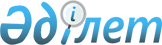 О внесении изменений в решение маслихата района Аққулы от 23 декабря 2019 года № 241/50 "О бюджете района Аққулы на 2020 - 2022 годы"Решение маслихата района Аққулы Павлодарской области от 20 октября 2020 года № 278/57. Зарегистрировано Департаментом юстиции Павлодарской области 29 октября 2020 года № 7000
      В соответствии с пунктом 4 статьи 106 Бюджетного кодекса Республики Казахстан от 4 декабря 2008 года, подпунктом 1) пункта 1 статьи 6 Закона Республики Казахстан от 23 января 2001 года "О местном государственном управлении и самоуправлении в Республике Казахстан", маслихат района Аққулы РЕШИЛ:
      1. Внести в решение маслихата района Аққулы от 23 декабря 2019 года № 241/50 "О бюджете района Аққулы на 2020 - 2022 годы" (зарегистрированное в Реестре государственной регистрации нормативных правовых актов за № 6677, опубликованное 30 декабря 2019 года в Эталонном контрольном банке нормативных правовых актов Республики Казахстан в электронном виде) следующие изменения:
      1) пункт 1 указанного решения изложить в следующей редакции:
      "1. Утвердить бюджет района Аққулы на 2020 - 2022 годы согласно приложениям 1, 2, 3 соответственно, в том числе на 2020 год в следующих объемах:
      1) доходы – 6330652 тысяч тенге, в том числе:
      налоговые поступления – 448336 тысячи тенге;
      неналоговые поступления – 11938 тысяч тенге;
      поступления от продажи основного капитала – 1019 тысяч тенге;
      поступления трансфертов – 5869359 тысяч тенге;
      2) затраты – 6410217 тысячи тенге;
      3) чистое бюджетное кредитование – 430258 тысяч тенге, в том числе:
      бюджетные кредиты - 458918 тысяч тенге;
      погашение бюджетных кредитов – 28660 тысяч тенге;
      4) сальдо по операциям с финансовыми активами – 6300 тысяч тенге, в том числе:
      приобретение финансовых активов – 6300 тысяч тенге;
      5) дефицит (профицит) бюджета – - 516123 тысячи тенге;
      6) финансирование дефицита (использование профицита) бюджета – 516123 тысячи тенге.";
      2) пункт 8 указанного решения изложить в следующей редакции:
      "8. Учесть в районном бюджете целевые текущие трансферты на 2020 год бюджетам сельских округов в следующих объемах:
      232263 тысячи тенге – на реализацию мероприятий по социальной и инженерной инфраструктуре в сельском округе Аққулы в рамках проекта "Ауыл-Ел бесігі";
      23962 тысяч тенге – на расходы капитального характера в сфере образования;
      16636 тысяч тенге – на увеличение оплаты труда педагогов государственных организаций дошкольного образования;
      2408 тысяч тенге – на доплату за квалификационную категорию педагогам государственных организаций дошкольного образования;
      65411 тысячи тенге – на внедрение новой системы оплаты труда государственным служащим местных исполнительных органов по факторно-бальной шкале;
      2000 тысяч тенге – на расходы текущего и капитального характера в сфере жилищно-коммунального хозяйства;
      1190 тысяч тенге – на расходы по освещению улиц Жамбылского сельского округа и Ямышевского сельского округа;
      1385 тысяч тенге – на расходы по содержанию внутрипоселковых дорог.";
      3) приложение 1 к указанному решению изложить в новой редакции согласно приложению к настоящему решению.
      2. Контроль за исполнением настоящего решения возложить на постоянную комиссию районного маслихата по вопросам экономики и бюджетной политики, законности и защите прав человека.
      3. Настоящее решение вводится в действие с 1 января 2020 года. Районный бюджет на 2020 год (с изменениями)
					© 2012. РГП на ПХВ «Институт законодательства и правовой информации Республики Казахстан» Министерства юстиции Республики Казахстан
				
      Председатель сессии маслихата района Аққулы 

К. Жиеналин

      Cекретарь маслихата района Аққулы 

С. Мусинова
Приложение
к решению маслихата
района Аққулы
от 20 октября 2020 года
№ 278/57Приложение 1
к решению маслихата
района Аққулы
от 23 декабря 2019 года
№ 241/50
Категория
Категория
Категория
Категория
Сумма (тысяч тенге)
Класс
Класс
Класс
Сумма (тысяч тенге)
Подкласс
Подкласс
Сумма (тысяч тенге)
Наименование
Сумма (тысяч тенге)
1
2
3
4
5
1. Доходы
6330652
1
Налоговые поступления
448336
01
Подоходный налог 
180767
1
Корпоративный подоходный налог 
2016
2
Индивидуальный подоходный налог 
178751
03
Социальный налог
207515
1
Социальный налог
207515
04
Налоги на собственность
51748
1
Налоги на имущества
50248
5
Единый земельный налог
1500
05
Внутренние налоги на товары, работы и услуги
6762
2
Акцизы
724
3
Поступления за использование природных и других ресурсов
3815
4
Сборы за ведение предпринимательской и профессиональной деятельности
2223
08
Обязательные платежи, взимаемые за совершение юридически значимых действии и (или) выдачу документов уполномоченными на то государственными органами или должностными лицами
1544
1
Государственная пошлина
1544
2
Неналоговые поступления
11938
01
Доходы от государственной собственности
1041
5
Доходы от аренды имущества, находящегося в государственной собственности
1005
7
Вознаграждения по кредитам, выданным из государственного бюджета
36
04
Штрафы, пени, санкции, взыскания, налагаемые государственными учреждениями, финансируемыми из государственного бюджета, а также содержащимися и финансируемыми из бюджета (сметы расходов) Национального Банка Республики Казахстан
2275
1
Штрафы, пени, санкции, взыскания, налагаемые государственными учреждениями, финансируемыми из государственного бюджета, а также содержащимися и финансируемыми из бюджета (сметы расходов) Национального Банка Республики Казахстан, за исключением поступлений от организаций нефтяного сектора и в Фонд компенсации потерпевшим
2275
06
Прочие неналоговые поступления
8622
1
Прочие неналоговые поступления
8622
3
Поступления от продажи основного капитала
1019
01
Продажа государственного имущества, закрепленного за государственными учреждениями
998
1
Продажа государственного имущества, закрепленного за государственными учреждениями
998
03
Продажа земли и не материальных активов
21
1
Продажа земли
21
4
Поступления трансфертов
5869359
02
Трансферты из вышестоящих органов государственного управления
5869359
2
Трансферты из областного бюджета
5869359
Функциональная группа
Функциональная группа
Функциональная группа
Функциональная группа
Функциональная группа
Сумма (тысяч тенге)
Функциональная подгруппа
Функциональная подгруппа
Функциональная подгруппа
Функциональная подгруппа
Сумма (тысяч тенге)
Администратор бюджетной программы
Администратор бюджетной программы
Администратор бюджетной программы
Сумма (тысяч тенге)
Программа
Программа
Сумма (тысяч тенге)
Наименование
Сумма (тысяч тенге)
1
2
3
4
5
6
2. Затраты
6 410 217
01
Государственные услуги общего характера
540 049
1
Представительные, исполнительные и другие органы, выполняющие общие функции государственного управления
178 961
112
Аппарат маслихата района (города областного значения)
23 471
001
Услуги по обеспечению деятельности маслихата района (города областного значения)
23 221
003
Капитальные расходы государственного органа
250
122
Аппарат акима района (города областного значения)
155 490
001
Услуги по обеспечению деятельности акима района (города областного значения)
154 270
003
Капитальные расходы государственного органа
1220
2
Финансовая деятельность
94 002
452
Отдел финансов района (города областного значения)
94 002
001
Услуги по реализации государственной политики в области исполнения бюджета и управления коммунальной собственностью района (города областного значения)
27 392
003
Проведение оценки имущества в целях налогообложения
441
010
Приватизация, управление коммунальным имуществом, постприватизационная деятельность и регулирование споров, связанных с этим
257
018
Капитальные расходы государственного органа
501
113
Целевые текущие трансферты нижестоящим бюджетам
65 411
5
Планирование и статистическая деятельность
28 756
453
Отдел экономики и бюджетного планирования района (города областного значения)
28 756
001
Услуги по реализации государственной политики в области формирования и развития экономической политики, системы государственного планирования 
28 551
004
Капитальные расходы государственного органа
205
9
Прочие государственные услуги общего характера
238 330
810
Отдел реального сектора экономики района (города областного значения)
238 330
001
Услуги по реализации государственной политики на местном уровне в области жилищно-коммунального хозяйства, пассажирского транспорта, автомобильных дорог, строительства, архитектуры и градостроительства
48 492
003
Капитальные расходы государственного органа
400
113
Целевые текущие трансферты нижестоящим бюджетам
189438
02
Оборона
15 145
1
Военные нужды
9 157
122
Аппарат акима района (города областного значения)
9 157
005
Мероприятия в рамках исполнения всеобщей воинской обязанности
9 157
2
Организация работы по чрезвычайным ситуациям
5 988
122
Аппарат акима района (города областного значения)
5 988
007
Мероприятия по профилактике и тушению степных пожаров районного (городского) масштаба, а также пожаров в населенных пунктах, в которых не созданы органы государственной противопожарной службы
5 988
03
Общественный порядок, безопасность, правовая, судебная, уголовно-исполнительная деятельность
1 000
9
Прочие услуги в области общественного порядка и безопасности
1 000
810
Отдел реального сектора экономики района (города областного значения) 
1 000
021
Обеспечение безопасности дорожного движения в населенных пунктах
1 000
04
Образование
3 156 251
1
Дошкольное воспитание и обучение
114 396
464
Отдел образования района (города областного значения)
114 396
040
Реализация государственного образовательного заказа в дошкольных организациях образования
114 396
2
Начальное, основное среднее и общее среднее образование
2 532 377
464
Отдел образования района (города областного значения)
2 467 207
003
Общеобразовательное обучение 
2 416 189
006
Дополнительное образование для детей 
51 018
802
Отдел культуры, физической культуры и спорта района (города областного значения)
65 170
017
Дополнительное образование для детей и юношества по спорту
65 170
9
Прочие услуги в области образования
509 478
464
Отдел образования района (города областного значения)
509 478
001
Услуги по реализации государственной политики на местном уровне в области образования
40 620
004
Информатизация системы образования в государственных учреждениях образования района (города областного значения)
2 500
005
Приобретение и доставка учебников, учебно-методических комплексов для государственных учреждений образования района (города областного значения) 
25 000
007
Проведение школьных олимпиад, внешкольных мероприятий и конкурсов районного (городского) масштаба
1 868
015
Ежемесячные выплаты денежных средств опекунам (попечителям) на содержание ребенка-сироты (детей-сирот), и ребенка (детей), оставшегося без попечения родителей
4 775
023
Методическая работа
55 432
067
Капитальные расходы подведомственных государственных учреждений и организаций 
288 877
113
Целевые текущие трансферты нижестоящим бюджетам
90 406
06
Социальная помощь и социальное обеспечение 
431 449
1
Социальное обеспечение
118 305
451
Отдел занятости и социальных программ района (города областного значения)
116 408
005
Государственная адресная социальная помощь
116 408
464
Отдел образования района (города областного значения)
1 897
030
Содержание ребенка (детей), переданного патронатным воспитателям
1 897
2
Социальная помощь
258 658
451
Отдел занятости и социальных программ района (города областного значения)
258 658
002
Программа занятости
137 633
004
Оказание социальной помощи на приобретение топлива специалистам здравоохранения, образования, социального обеспечения, культуры, спорта и ветеринарии в сельской местности в соответствии с законодательством Республики Казахстан
6 759
007
Социальная помощь отдельным категориям нуждающихся граждан по решениям местных представительных органов
49 020
010
Материальное обеспечение детей-инвалидов, воспитывающихся и обучающихся на дому
534
017
Обеспечение нуждающихся инвалидов обязательными гигиеническими средствами и предоставление услуг специалистами жестового языка, индивидуальными помощниками в соответствии с индивидуальной программой реабилитации инвалида
21 362
023
Обеспечение деятельности центров занятости населения
43 350
9
Прочие услуги в области социальной помощи и социального обеспечения
54 486
451
Отдел занятости и социальных программ района (города областного значения)
54 486
001
Услуги по реализации государственной политики на местном уровне в области обеспечения занятости и реализации социальных программ для населения
31 314
011
Оплата услуг по зачислению, выплате и доставке пособий и других социальных выплат
2 098
021
Капитальные расходы государственного органа
890
050
Обеспечение прав и улучшение качества жизни инвалидов в Республике Казахстан
5533
054
Размещение государственного социального заказа в неправительственных организациях
14 351
067
Капитальные расходы подведомственных государственных учреждений и организаций
300
07
Жилищно – коммунальное хозяйство
309 229
1
Жилищное хозяйство
218 552
451
Отдел занятости и социальных программ района (города областного значения)
37 110
070
Возмещение платежей населения по оплате коммунальных услуг в режиме чрезвычайного положения в Республике Казахстан
37 110
810
Отдел реального сектора экономики района (города областного значения)
181 442
004
Обеспечение жильем отдельных категорий граждан
25 271
008
Организация сохранения государственного жилищного фонда
1 000
009
Проектирование и (или) строительство, реконструкция жилья коммунального жилищного фонда
3 971
090
Приобретение служебного жилища, инженерно-коммуникационной инфраструктуры в рамках Государственной программы развития продуктивной занятости и массового предпринимательства на 2017 – 2021 годы "Еңбек"
151200
2
Коммунальное хозяйство
89 577
810
Отдел реального сектора экономики района (города областного значения)
89 577
012
Функционирование системы водоснабжения и водоотведения
38 927
026
Организация эксплуатации тепловых сетей, находящихся в коммунальной собственности районов (городов областного значения)
2 000
048
Развитие благоустройства городов и населенных пунктов
1 300
058
Развитие системы водоснабжения и водоотведения в сельских населенных пунктах
47 350
3
Благоустройство населенных пунктов
1 100
810
Отдел реального сектора экономики района (города областного значения)
1 100
016
Обеспечение санитарии населенных пунктов
1 100
08
Культура, спорт, туризм и информационное пространство
340 289
1
Деятельность в области культуры
173 260
802
Отдел культуры, физической культуры и спорта района (города областного значения)
173 260
005
Поддержка культурно - досуговой работы
173 260
2
Спорт 
1 750
802
Отдел культуры, физической культуры и спорта района (города областного значения)
1 750
007
Проведение спортивных соревнований на районном (города областного значения) уровне
1 350
008
Подготовка и участие членов сборных команд района (города областного значения) по различным видам спорта на областных спортивных соревнованиях
400
3
Информационное пространство
81 028
470
Отдел внутренней политики и развития языков района (города областного значения)
17 206
005
Услуги по проведению государственной информационной политики
16 400
008
Развитие государственного языка и других языков народа Казахстана
806
802
Отдел культуры, физической культуры и спорта района (города областного значения)
63 822
004
Функционирование районных (городских) библиотек
63 822
4
Туризм
1 000
810
Отдел реального сектора экономики района (города областного значения)
1 000
023
Развитие объектов туризма
1 000
9
Прочие услуги по организации культуры, спорта, туризма и информационного пространства
83 251
470
Отдел внутренней политики и развития языков района (города областного значения)
44 354
001
Услуги по реализации государственной политики на местном уровне в области информации, укрепления государственности и формирования социального оптимизма граждан, развития языков
24 536
004
Реализация мероприятий в сфере молодежной политики
19 818
802
Отдел культуры, физической культуры и спорта района (города областного значения)
38 897
001
Услуги по реализации государственной политики на местном уровне в области культуры, физической культуры и спорта
20 494
032
Капитальные расходы подведомственных государственных учреждений и организаций
18 403
10
Сельское, водное, лесное, рыбное хозяйство, особо охраняемые природные территории, охрана окружающей среды и животного мира, земельные отношения
127 267
1
Сельское хозяйство
78 774
811
Отдел сельского хозяйства, предпринимательства и ветеринарии района (города областного значения)
78 774
001
Услуги по реализации государственной политики на местном уровне в сфере сельского хозяйства, предпринимательства и ветеринарии
36 337
009
Проведение противоэпизоотических мероприятий
40 728
010
Организация санитарного убоя больных животных
1 054
011
Организация отлова и уничтожения бродячих собак и кошек
655
6
Земельные отношения
25 392
463
Отдел земельных отношений района (города областного значения)
25 392
001
Услуги по реализации государственной политики в области регулирования земельных отношений на территории района (города областного значения)
18 992
006
Землеустройство, проводимое при установлении границ районов, городов областного значения, районного значения, сельских округов, поселков, сел
6 400
9
Прочие услуги в области сельского, водного, лесного, рыбного хозяйства, охраны окружающей среды и земельных отношений
23 101
453
Отдел экономики и бюджетного планирования района (города областного значения)
23 101
099
Реализация мер по оказанию социальной поддержки специалистов
23 101
12
Транспорт и коммуникации
790 576
1
Автомобильный транспорт
788 776
810
Отдел реального сектора экономики района (города областного значения)
788 776
043
Обеспечение функционирования автомобильных дорог
55 419
044
Капитальный и средний ремонт автомобильных дорог районного значения и улиц населенных пунктов
2 690
051
Реализация приоритетных проектов транспортной инфраструктуры
730 667
9
Прочие услуги в сфере транспорта и коммуникаций
1 800
810
Отдел реального сектора экономики района (города областного значения)
1 800
046
Субсидирование пассажирских перевозок по социально значимым городским (сельским), пригородным и внутрирайонным сообщениям
1 800
13
Прочие
168 627
9
Прочие
168 627
452
Отдел финансов района (города областного значения)
44 554
012
Резерв местного исполнительного органа района (города областного значения) 
44 554
464
Отдел образования района (города областного значения)
124 073
077
Реализация мероприятий по социальной и инженерной инфраструктуре в сельских населенных пунктах в рамках проекта "Ауыл-Ел бесігі"
124 073
14
Обслуживание долга
36
1
Обслуживание долга
36
452
Отдел финансов района (города областного значения)
36
013
Обслуживание долга местных исполнительных органов по выплате вознаграждений и иных платежей по займам из областного бюджета
36
15
Трансферты
530 299
1
Трансферты
530 299
452
Отдел финансов района (города областного значения)
530 299
006
Возврат неиспользованных (недоиспользованных) целевых трансфертов
7 060
024
Целевые текущие трансферты из нижестоящего бюджета на компенсацию потерь вышестоящего бюджета в связи с изменением законодательства
25 553
038
Субвенции
497 686
3. Чистое бюджетное кредитование 
430 258
Бюджетные кредиты 
458 918
07
Жилищно – коммунальное хозяйство
377 888
2
Коммунальное хозяйство
377 888
810
Отдел реального сектора экономики района (города областного значения)
377 888
058
Развитие системы водоснабжения и водоотведения в сельских населенных пунктах
377 888
10
Сельское, водное, лесное, рыбное хозяйство, особо охраняемые природные территории, охрана окружающей среды и животного мира, земельные отношения
81 030
9
Прочие услуги в области сельского, водного, лесного, рыбного хозяйства, охраны окружающей среды и земельных отношений
81 030
453
Отдел экономики и бюджетного планирования района (города областного значения)
81 030
006
Бюджетные кредиты для реализации мер социальной поддержки специалистов
81 030
5
Погашение бюджетных кредитов
28 660
01
Погашение бюджетных кредитов
28 660
1
Погашение бюджетных кредитов, выданных из государственного бюджета
28 660
7
Поступления займов
377 888
1
Внутренние государственные займы
377 888
2
Договоры займы
377 888
4. Сальдо по операциям с финансовыми активами 
6 300
Приобретение финансовых активов
6300
13
Прочие
6300
9
Прочие 
6300
810
Отдел реального сектора экономики района (города областного значения)
6300
065
Формирование или увеличение уставного капитала юридических лиц
6300
5. Дефицит (профицит) бюджета 
-516 123
6. Финансирование дефицита (использование профицита) бюджета 
516 123